Пояснительная запискаНастоящий отчёт выполнен в соответствии с Приказом Министерства образования и науки РФ № 462 от 14 июня 2013 г. «Об утверждении порядка проведения самообследования образовательной организацией», вступившим в силу  с 1 сентября 2013 г. В отчёте представлены результаты самообследования, выполненного ГБОУ гимназией № 41 имени Эриха Кестнера  Приморского района Санкт-Петербурга по итогам 2017 календарного  года.Настоящий отчёт составлен на основе материалов, представленных в установленном порядке коллективом и службами ГБОУ гимназии № 41 имени Эриха Кестнера, а также на основании официальных данных, отражающих:результаты проведения государственной итоговой аттестации обучающихся;итоги	внешнего	мониторинга,	проводимого	городской	и	районной методическими службами;итоги взаимодействия с социальными партнёрами гимназии, в том числе в рамках международного сотрудничества.Материалы, собранные в отчёте, представлены в публичном доступе и размещены на официальном сайте ГБОУ гимназии № 41 имени Эриха Кестнера Приморского района Санкт-Петербурга в сети Интернет.Данные приведены по состоянию на 31 декабря 2017 г.Образовательная деятельностьГБОУ гимназия № 41 имени Эриха Кестнера Приморского района Санкт-Петербурга является востребованным образовательным учреждением Приморского района.Гимназия  осуществляет деятельность по программам общеобразовательного обучения и общеобразовательным программам, обеспечивающим дополнительную (углубленную) подготовку по предметам гуманитарного профиля, разноплановую воспитательную работу. Образовательный процесс осуществляется высокопрофессиональным коллективом в условиях тесного метапредметного и межпредметого взаимодействия, с привлечением  развитой  системы  социального  партнёрства  и  сетевого сотрудничества.Стабильные показатели качества образования подтверждаются результатами государственной итоговой аттестации обучающихся.Государственное бюджетное общеобразовательное учреждение гимназия № 41 имени Эриха Кестнера Приморского района Санкт-Петербурга на основании лицензии на образовательную деятельность серия 78 №001205, регистрационный № 905 от 22.11.11, срок действия – бессрочно)Школа аккредитована для ведения уставной деятельности и имеет свидетельство о государственной аккредитации от 19 марта 2015 г. № 812, серия 78ОА1 № 0000171 выданное Комитетом по образованию Правительства Санкт-Петербурга на срок до 19 марта 2027 года.Система управленияСистема управления в ГБОУ гимназии № 41 имени Эриха Кестнера Приморского района Санкт-Петербурга организована в соответствии с федеральным законом № 273-ФЗ «Об образовании в РФ», законом Санкт-Петербурга «Об образовании в Санкт-Петербурге», Трудовым кодексом РФ и регулируется Уставом ГБОУ гимназии № 41 имени Эриха Кестнера Приморского района Санкт-Петербурга.Ведущими принципами управления гимназией являются принципы единоначалия и коллегиальности. Реализуя требования федерального законодательства в сфере образования, ГБОУ гимназия № 41 имеет органы общественного соуправления и контроля (Педагогический совет), а также органы самоуправления обучающихся (Совет старшеклассников).Учредителем ГБОУ гимназии № 41 является субъект РФ – город федерального значения Санкт-Петербург в лице органа исполнительной власти – Комитета по образованию Правительства Санкт-Петербурга. Гимназия находится в ведении территориального органа исполнительной власти – Администрации Приморского района Санкт-Петербурга в лице  Отдела образования.Единоличным исполнительным органом управления гимназии является Директор. Объём полномочий Директора, а также формы их осуществления регулируются Уставом гимназии. Директором ГБОУ гимназии  является Почетный работник общего образования Российской Федерации, руководитель высшей категории, Ветеран труда – Кухарская Татьяна Борисовна.Коллегиальным органом управления гимназией является Педагогический совет. Председателем Педагогического совета является директор гимназии – Т.Б. Кухарская,  секретарь Педагогического совета – Н.Н. Телегина.Система управления гимназией организована по отраслевому принципу в соответствии с требованиями федерального законодательства в сфере образования и включает в себя:Учебный  процесс.  Заместители директора по  учебно-воспитательной работе – М.Г Жаркова, С.А. Корнеева, Н.В. Петренко, М.О. Савко, И.П. Каховская, Е.В. Бабино, Рекуненко С.А. - формируют условия для реализации учебного  процесса, осуществляют контроль исполнения учебного плана.Воспитательную службу. Деятельность воспитательной, духовно-нравственной и патриотической направленности, социальную работу и организацию  внеклассных  мероприятий  объединяет и  курирует   заместитель  директора по воспитательной  работе  И.Б. Базина психологическое сопровождение учебного и воспитательного процессов, ведёт профилактику негативных явлений в ученической среде, создаёт условия для гармоничного развития образовательных отношений.Служба осуществляет свою деятельность по следующим направлениям:психолого-педагогическая диагностика;психокоррекционная работа;психопрофилактическая работа;консультативная деятельность;информационно-методическое;сотрудничество с другими учреждениями и структурными подразделениями.В службу входят педагог - психолог гимназии – Н.С. Балахнина, социальные педагоги – Т.И. Жаркова, А.Е. Нечаева, педагог-организатор Н.К. ЛангеМетодический совет. Объединяет и координирует деятельность методических объединений: МО учителей русского языка и литературы (председатель – Е.В. Куликова), МО учителей математики и информатики (председатель – Е.А. Иванова), МО естественнонаучного цикла (председатель – О.А. Романовскова), МО начальных классов (председатель – Е.А. Морозова), МО учителей истории (председатель – Л.В. Никольская), МО учителей немецкого и английского  языков (председатель – И.В. Молчанова).Библиотеку гимназии. Заведующая библиотекой – С.И. Давиденко.В гимназии действует система самоуправления обучающихся, представленная органами ученического самоуправления – Советом старшеклассников, сформированным из учащихся 5- 11 классов на выборных началах путём открытого голосования..Система организации учебного процессаГимназия обеспечивает выполнение гигиенических требований к режиму образовательного процесса, установленных СанПиН 2.4.2.2821-10 «Санитарно-эпидемиологические требования к условиям и организации обучения в общеобразовательных учреждениях», и предусматривает в соответствии с ФБУП-2004 и Типовым положением об общеобразовательном учреждении, утвержденным постановлением  Правительства  Российской  Федерации  № 196  от  19  марта 2001 г.4-летний срок освоения образовательных программ уровня  начального общего образования для I-IV классов. Продолжительность учебного года: I класс – 33 учебные недели, II-IV классы  – не менее 34 учебных недель;5-летний срок освоения образовательных программ уровня  основного общего образования для    V- IX классов. Продолжительность учебного года не менее 34 учебных недель (не включая летний экзаменационный период);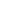 2-летний срок освоения образовательных программ уровня среднего общего образования на основе сочетаний базовых и профильных предметов для X-XI классов. Продолжительность учебного года не менее 34 учебных недель (не включая летний экзаменационный период и проведение учебных сборов по основам военной службы).Учебный год условно делится на четверти, полугодия, являющиеся периодами, по итогам которых во II-XI классах выставляются отметки за текущее освоение образовательных программ. Количество часов, отведенных на освоение обучающимися учебного  плана общеобразовательного учреждения, состоящего из обязательной части и части, формируемой участниками  образовательного  процесса,  не  превышает  величину  недельной   образовательной нагрузки, предусмотренную Федеральным базисным учебным планом, утвержденным приказом Министерства образования Российской Федерации от 09.03.2004 № 1312.Максимальная аудиторная нагрузка обучающихся соответствует нормативным требованиям СанПиН 2.4.2.2821-10 «Санитарно-эпидемиологические требования условиям и организации обучения в общеобразовательных учреждениях».Учебная нагрузка (в аудиторных часах)Продолжительность рабочей недели:1- 4, классы – пятидневная рабочая неделя;5-11 классы – шестидневная рабочая неделяПродолжительность уроков:для 1-ых классов используется «ступенчатый» режим обучения:сентябрь, октябрь –   3 урока в день по 35 минут каждый (4 урок – в нетрадиционной форме);ноябрь, декабрь – 4 урока в день по 35 минут каждый;в январе – мае –  по 4 урока по 45 минут;для 2 – 11 классов – 45 минут.При разработке содержания третьего часа учебного предмета «Физическая культура» учитывается состояние здоровья обучающихся (письмо Министерства образования и науки Российской Федерации от 31.10.2003 № 13-51-263/123 «Об оценивании и аттестации обучающихся, отнесенных по состоянию здоровья к специальной медицинской группе для занятий  физической культурой»).Качество образования«Качество образования в 2015-2016 учебном году в ГБОУ гимназии № 41 имени Эриха Кестнера Приморского района Санкт-Петербурга»Результаты сдачи ОГЭ в 9-х классах в 2017 годуРезультативность сдачи ЕГЭ в 2017 годуОТЧЕТпо внеурочной деятельности Цель составления отчета:  анализ  механизмов организации внеурочной деятельности вГБОУ гимназии № 41 за 2016-2017 учебный годРекомендации ОУ:1.Конкретизировать описание результатов внеурочной деятельности в основной образовательной программе НОО (раздел  «Система оценки достижений планируемых результатов»). 2.На основе методических рекомендаций по организации промежуточной аттестации и оценке образовательных результатов обучающихся гимназии в соответствии с требованиями ФГОС НОО определить формы, виды контроля и периодичность его проведения. Перечень используемых видов и форм контроля образовательных результатов фиксировать в положении о системе оценок, формах и порядке промежуточной аттестации ОУ.3.Использовать учебные ситуации, листы оценки образовательных достижений, листы самооценки, рефлексивные занятия, занятия решения проектных задач и др. как способы отслеживания образовательных результатов обучающихся.4.Каникулярное время шире использовать для организации внеурочной деятельности.5.В кадровом составе для организации внеурочной деятельности не ограничиваться только учителями-предметниками.Результативность участияво Всероссийской олимпиаде школьниковИтоги Районного этапа ВСоШ по математикеОлимпиада «Плюс» V онлайн – олимпиада по математике зима 2016-2017 год.Благодарственное письмо за успешные выступления учеников на олимпиаде по математике.Русский языкВсероссийский конкурс сочинений в Приморском районе Санкт-ПетербургаПризерСкобелева Варвара 10 аш класс – 83 балла, учитель Мазур О.И.«Русский с Пушкиным», I онлайн-олимпиада по русскому языкуРекуненко Анна 4а класс  – диплом победителя за овладение знаниями по русскому языку в объеме 4 класса в соответствии с требованиями ФГОС начального общего образования.Итоги районного этапа ВсОШ по РУССКОМУ ЯЗЫКУ8 классы11 классыИтоги районного этапа ВсОШ по ИСТОРИИ10 классыИтоги районного этапа ВсОШ по обществознаниюИтоги регионального этапа ВсОШ по обществознанию10 классыСанкт-Петербургский институт права имени Принца П.Г.ОльденбургскогоШкольный проект.Грамота за участие в финальном туре IX олимпиады – тренинге по правам человека – Девятиловой Ольге, ученице 8аш класса, учитель Нечаева А.Е. Итоги Районного этапа ВСоШ по литературе8 классы9 классы10 классыИтоги Районного этапа ВСоШ по географииИтоги Районного этапа ВСоШ по биологииИтоги Регионального этапа ВСоШ по биологииИтоги Районного этапа ВСоШ по ОБЖИтоги Районного этапа ВСоШ по физической культуреИтоги Районного этапа ВСоШ по химииИтоги Районного этапа ВСоШ по итальянскому языкуИтоги Районного этапа ВСоШ по немецкому  языку7 класс8 класс9 класс10 класс11 классРезультаты участников 2 тура районного этапа ВСОШ по немецкому языку2016-2017 учебный  годПроходной балл на региональный этап ВсОШ составляет 65ZFA Deutsche Auslandsschularbeit internationalМеждународный конкурс «Юные читатели»Тихонравова Екатерина – победитель 1 место Результаты участников регионального этапа ВСОШ по немецкому языку в   2017 годуИтоги Районного этапа ВСоШ по физикеИнтернет – олимпиада школьников по физикеКондратенко Федор – диплом 2 степени за успехи  в заключительном (очном) этапе .XVI Интернет-олимпиада «Русский музей во дворцах и в Интернете»- Иванова Ксения – диплом финалиста;- Кирилина Елизавета – диплом за 2 место;- Бит-Тараева София – диплом финалиста;- Плаксина Дарья – диплом участника;-  Лагойда Марианна – диплом участника;- Тимина Дарья – диплом участника;XIV межпредметная олимпиада «Русский музей во дворцах и в Интернете» - 2017 годТема «Русские художники – вокруг света с мольбертом»Результаты первого тура по Приморскому районуXIV межпредметная олимпиада «Русский музей во дворцах и в Интернете» - 2017 годТема «Русские художники – вокруг света с мольбертом»Результаты первого тура региональный этапОтчет ГБОУ гимназии № 41 имени Эриха Кестнера Приморского района Санкт-Петербургаоб устройстве выпускников 9-х и 11-х классов за 2016/2017  учебный годУстройство выпускников 9-х классов (количественные данные)Устройство выпускников 11-х классов (количественные данные)Анализ воспитательной работыГБОУ гимназии № 41 имени Эриха Кестнера Приморского района Санкт-Петербурга за 2017 календарный  годСостав воспитательной службы ГБОУзаместитель директора по ВР Базина Ирина Борисовнапедагог – организатор Ланге Наталья Кириловнасоциальные педагоги Жаркова Татьяна Ивановна, Нечаева Алена Евгеньевнапедагог – психолог Балахнина Наталья Сергеевнаруководитель музея «От авиации в космос» Телегина Надежда Николаевнаруководитель музея «Комната Эриха Кестнера»Молчанова Ирина Васильевназаведующая библиотекойДавиденко Светлана Ивановнаклассные руководители 36вожатые – Староверова Любовь Федоровна, Манушкина Ирина Александровнаслужба здоровья -Ланге Наталья КирилловнаПедагог бальных танцев Голубина Светлана Викторовна.Аналитический отчет:Цель:  В 2016-2017 учебном году основной целью воспитательной работы  являлось создание условий  для формирования человека – гражданина, присвоившего культуру общества и умеющего ориентироваться в современных социальных условиях, здорового, физически развитого. задачи воспитательной работы:	Формирование  у детей гражданско-патриотического сознания, духовно-нравственных ценностей гражданина России. Привитие навыков здорового образа жизни. Развитие коммуникативных навыков и формирование методов бесконфликтного общения; Поддержка творческой активности учащихся во всех сферах деятельности, активизация ученического самоуправления, создание условий для развития общешкольного коллектива через  систему КТД. Совершенствование системы семейного воспитания, повышение ответственности родителей за воспитание и обучение детей, правовая  защита личности ребенка. Работа по воспитанию некорупционированного гражданина.Сотрудничество различными организациями, структурами Дом детского творчества «Китеж+» Приморского района: совместно с ним были проведены праздники в начальной школе, участие в разнообразных конкурсах, МО Озеро Долгое: участие во всех делах организуемых в рамках программы работы с молодёжью, сотрудничество с Санкт-Петербургским отделением Международного Центра Рерихов.Сотрудничество с Институтом здоровья.Благотворительная деятельность с общественными фондами.Анализ работы по профилактике правонарушений среди несовершеннолетнихРабота по профилактике ведётся в системе, целостной воспитательной службой вследствие плодотворной работы на учете в органах контроля не находится ни один учащийся, под контролем находиться только семья одного из учащейся.  Направления и анализ воспитательной работы ГБОУ  Среди воспитательных задач, которые гимназия ежегодно ставит перед собой, задача по воспитанию гражданственности и приобщению к духовным ценностям своего Отечества является приоритетной. Отсюда, из всех целевых воспитательных программ, реализуемых в школе, на первое место мы ставим программу «Я – гражданин». Общечеловеческой ценностью этой программы мы считаем Отечество, формируя к нему у обучающихся отношение как к единственной,  уникальной для каждого человека Родине, данной ему судьбой, доставшейся от предков. Главной задачей при реализации данной целевой программы является воспитание уважительного, бережного отношения к истории своего народа, формирование чувства Родины личным вкладом во благо Отечества.На реализацию этой задачи в течение года прошли  следующие мероприятия:4.Таблица перспективного планирования воспитательной работы ГБОУ по указанным направлениямК успехам работы этого учебного можно причислить согласованность работы воспитательной службы, планы работы психолога, социального педагога полностью согласованы, никогда за год не перекрывали друг друга, а только лишь дополнялиРабота службы хорошо организована, но требует просто большего согласования со всеми участниками воспитательного процесса. Недостатком в работе явлется плохая связь внеурочной деятельности и внешкольнойсоциальная солидарность (свобода личная и национальная; доверие к людям, институтам государства и гражданского общества; справедливость, милосердие, честь, достоинство);гражданственность (правовое государство, гражданское общество, долг перед Отечеством, старшим поколением и семьей, закон и правопорядок, межэтнический мир, свобода совести и вероисповедания);человечность (мир во всем мире, принятие и уважение многообразия культур и  народов мира, равенство и независимость народов и государств мира, международное сотрудничество);честь;достоинство;свобода (личная и национальная);доверие (к людям, институтам государства и гражданского общества);семья (любовь и верность, здоровье, достаток, почитание родителей, забота о старших и младших, забота о продолжении рода);любовь (к близким, друзьям, школе и действия во благо их);дружба;здоровье (физическое и душевное, психологическое, нравственное, личное, близких и общества, здоровый образ жизни);труд и творчество (творчество и созидание, целеустремленность и настойчивость, трудолюбие, бережливость);наука (познание, истина, научная картина мира, экологическое сознание);искусство и литература (красота, гармония, духовный мир человека, нравственный выбор, смысл жизни, эстетическое развитие);природа (жизнь, родная земля, заповедная природа, планета Земля).Организация воспитания и социализации обучающихся гимназии в перспективе достижения общенационального воспитательного идеала осуществляется по следующим направлениям:Воспитание гражданственности, патриотизма, уважения к правам, свободам и обязанностям человека.Воспитание нравственных чувств и этического сознания.Воспитание трудолюбия, творческого отношения к учению, труду, жизни. Формирование готовности обучающихся к выбору направления своей профессиональной деятельности.Формирование ценностного отношения к здоровью и здоровому образу жизни.Воспитание ценностного отношения к природе, окружающей среде. Формирование экологической культуры.Воспитание ценностного отношения к прекрасному, формирование представлений об эстетических идеалах и ценностях.Формирование антикоррупционного сознанияСодержание духовно-нравственного развития и воспитания учащихся отбирается на основании базовых национальных ценностей в логике реализации основных направлений.Каждое направление представлено в виде модуля, который содержит задачи, соответствующую систему базовых ценностей, особенности организации содержания (видыдеятельности и формы занятий с обучающимися). Также, в каждом модуле определены условия совместной деятельности гимназии с семьями обучающихся, с общественными учреждениями по духовно-нравственному развитию и воспитанию обучающихся, обозначены планируемые результаты, представлены схемы, отражающие пути реализации данного модуля.Кадровое обеспечениеКАЧЕСТВЕННЫЙ СОСТАВ ПЕДАГОГИЧЕСКИХ КАДРОВ ГБОУ гимназии №41 имени Эриха Кестнера Приморского района Санкт-Петербурга НА 31.12.2017 ГОДАКвалифицированный коллектив ГБОУ гимназии № 41 имени Эриха Кестнера Приморского района Санкт-Петербурга является определяющим фактором формирования стабильного и высокого результата обучающихся в учебной и внеклассной деятельности.Члены коллектива систематически повышают и в установленные сроки подтверждают свою квалификацию: в настоящее время весь состав педагогических, административно- управленческих, административно-хозяйственных работников прошёл повышение квалификации в объёме, установленном органом исполнительной власти - Комитетом по образованию Санкт-Петербурга, и имеют свидетельства установленного государственного образца.Гимназия ведёт систематическую работу по привлечению молодых специалистов и осуществляет методическое сопровождение их профессиональной деятельности. В настоящее время 2,2 % педагогических работников относятся к категории молодых специалистов (в определении, данном Трудовым кодексом РФ).ГБОУ гимназия № 41 имеет уникальный опыт успешного участия в конкурсах педагогического мастерства. Педагоги гимназии являются победителями различных этапов и уровней конкурса – школьного, районного, городского.Педагоги гимназии имеют квалификацию региональных экспертов по ЕГЭ и ОГЭ (предметы: русский язык, литература, биология, немецкий язык).Педагоги гимназии участвуют в общественной жизни Санкт-Петербурга, принимают деятельное участие в федеральных и международных социальных проектах и практиках.Среди учителей школы:3 КАНДИДАТА НАУК6 «ПОЧЕТНЫХ РАБОТНИКОВ ОБЩЕГО ОБРАЗОВАНИЯ РФ»5  ПЕДАГОГОВ НАГРАЖДЕНЫ ГРАМОТОЙ МИНИСТЕРСТВА ОБРАЗОВАНИЯ РФ1 «ОТЛИЧНИКОВ НАРОДНОГО ПРОСВЕЩЕНИЯ»3 ПЕДАГОГА НАГРАЖДЕНЫ ЗНАКОМ «ЗА ГУМАНИЗАЦИЮ ОБРАЗОВАНИЯ СПБ»1 ПЕДАГОГОВ НАГРАЖДЕНЫ МЕДАЛЬЮ «В ПАМЯТЬ 300-ЛЕТИЯ СПБ»12 ПОБЕДИТЕЛЬ КОНКУРСА НАЦИОНАЛЬНОГО ПРИОРИТЕТНОГО ПРОЕКТА«ОБРАЗОВАНИЕ» СРЕДИ ЛУЧШИХ УЧИТЕЛЕЙ РФ1 «Лучший директор»Инновационная и научно-методическая работаЦель анализа: определение уровня продуктивности методической работы в педагогическом сопровождении учителя в процессе его профессиональной деятельности и педагогической поддержке в соответствии с его  профессиональными потребностями с целью достижения поставленных перед школой задач. В 2015 -2016  учебном  году коллектив гимназиирасширил рамки работы  над  методической темой: «Индивидуальный подход к личности ученика в образовательном процессе как фактор, определяющий профессиональную культуру и мастерство учителя в рамках реализации ФГОС».Работа над темой в данном направлении началась в этом году. Перед коллективом гимназии были поставлены следующие задачи:Продолжить работу по повышению качества обучения.Продолжить работу по предупреждению неуспеваемости, овладению всеми обучающимися стандартами образования.Продолжить работу по развитию исследовательской и проектной деятельности обучающихся, в связи с чем, принять активное участие в конкурсах исследовательских работ.Продолжить работу с мотивированными обучающимися, направленную на подготовку и участие в предметных олимпиадах. Продолжить работу по созданию и внедрению предпрофильных курсов для развития склонностей и способностей детей.Обеспечить  внедрение  в учебный процесс новых образовательных технологий.Изучить новые методические приемы личностно- ориентированного обучения.Решение этих задач должно было помочь коллективу реализовать главную цель – создание условий , направленных на укрепление здоровья  и привитие навыков здорового образа жизни через личностно- ориентированный подход, повышение мотивации обучения и воспитания.Для решения данной цели в школе были созданы следующие условия:- составлен учебный план, позволяющий заложить фундамент знаний по основным предметам, часы компонента образовательного учреждения были  направлены на групповые и индивидуальные, факультативные занятия, которые позволили бы учащимся основательно подготовиться к продолжению образования, к участию в предметных олимпиадах, конкурсах, т.е. реализовать свой творческий потенциал;- все МО имели четкие планы работы, вытекающие из общешкольного плана;- работа по обеспечению сохранности здоровья и здорового образа жизни;- работа по улучшению материально – технической базы кабинетов.В соответствии с поставленными  целями и задачами методическая работа  осуществлялась по следующим направлениям деятельности:   - работа педагогического совета как коллективная методическая деятельность;- работа методического совета – коллективная методическая деятельность стабильной творческой группы учителей;- повышение квалификации, педагогического мастерства и категорийности кадров;- работа с начинающими специалистами – консультативно – информационная деятельность;- работа с МО  – групповая методическая деятельность;- индивидуально – методическая и инновационная деятельность – обобщение опыта работы;- диагностико – аналитическая деятельность;- совершенствование учебно-методического и материально - технического обеспечения образовательного процесса.- совершенствование существующих и внедрение новых форм, методов и средств обучения и воспитания;- совершенствование методики, повышение эффективности проведения всех форм учебных занятий.- анализ  и оценивание педагогической деятельности- включение всего коллектива в педагогический поиск, творчество.При планировании методической работы гимназии педколлектив стремился отобрать те формы, которые реально позволили бы решать проблемы и задачи, стоящие перед школой.Формы методической работы:Тематические педагогические советы.Методический совет.Методические объединения.Работа учителей над темами самообразования.Открытые уроки, их анализ.Взаимопосещение и анализ уроков.Предметные недели.Индивидуальные беседы по организации и проведению урока.Аттестация.Теоретические семинары.На заседаниях  Педагогических советов были рассмотрены особо значимые для коллектива вопросы по основной методической теме. Было проведено три  педагогических совета:ноябрь- «Повышение уровня профессионального мастерства и развитие профессиональной компетенции педагога, как фактор повышения качества образования в условиях ФГОС. Профессиональный стандарт»;январь- «Диагностико – аналитическая деятельность в воспитательном процессе как возможность анализировать и прогнозировать условия, успешность и результативность учебно-воспитательного процесса. Внеурочная деятельность  в 1 – 6 классах»;март- «Духовно-нравственное воспитание – приоритетное направление современного процесса образования».В гимназии действует Методический совет, деятельность которого направлена на координацию деятельности всего педагогического коллектива по следующим направлениям: организация работы методических объединений, организация обобщения передового педагогического опыта, самообразование учителей, проведение внеклассной работы по предмету, организация УВП в целом.   В методический совет входят директор школы, заместители по УВР  и руководители методических объединений.Цель работы методических объединений гимназии - это выявление результативности выполнения целей и задач, возложенных на МО.Одними  из основных задач, сформулированных в результате анализа работы МО гимназии, в 2015 -2016  учебном году были поставлены задачи:1.Формировать у учащихся потребность в саморазвитии, раскрывать творческий потенциал учащихся.2. Повышение уровня педагогического мастерства учителей и их компетенции в области образовательных и информационно – коммуникационных технологий, перехода на новые стандарты преподавания ФГОСОткрытые уроки проводились учителями гимназии  в рамках методических недель, в рамках обмена опытом по плану МО с использованием современных технологий образования. В этом учебном году были  проведены следующие  методические недели:октябрь: «Современный урок в свете внедрения ФГОС ООО; Актуальные проблемы реализации»;          декабрь: «Оценка достижений метапредметных и предметных планируемых результатов обучения»;февраль: «Духовно-нравственное воспитание как условие гармоничного развития личности обучающихся»Учителями гимназии было дано 38 открытых урока, как в рамках методических недель, так и для родителей: Нечаева А.Е. 5 аш, Галкин В.П.9а, Балахнина Н.С. 5 аш, Лаврик А.В. 2аш, Голошумова Ю.А. 5 аш, Чернеда С.А. 3аш, Медведева Н.Н. 3 аш, Окатьева С.А. 8 аш, Огневская Ю.А. 4л,Климова И.В. 1 аш,Шелекето Г.В. 3а,Жаркова Т.И. 4л,  Романовскова О.А. 5а, Кашина Я.В. 5а, Кравченко Д.С. 5 аш, Иванова Е.А. 8л, Космачёва А.А. 6а, Староверова Л.Ф. 2 аш, Алимпиева Ю.В. 3 э, Морозова Е.А. 2 л, Торбова Е.В. 2 аш,2 а, Молчанова И.В. 8 аш, Бабино Е.В. 3 а,Лаврик А.В. 2л,Рекуненко С.А. 6 а,Криницкая Е.В. 2 аш, 2б,2а,Мухортова М.М. 2 э, 2б, 2а,Сагань Н.И. 8 аш,Петрова Н.А. 7 а, Лобанова Н.В. 1 аш,Ланге Н.К. 2 а,Куликова Е.В. 8 аш,Дмитриев С.С. 11 аш,Фешкова Н.С. 6а,Никитина В.А. 7а,Борзин С.В. 5 аш,Лобач О.Е. 2 бВЫВОД:    Данный анализ состояния и эффективности методической работы проведен на основе реального состояния по итогам этого учебного года. Ещё раз хочется отметить, что педагоги гимназии регулярно повышают свою профессиональную квалификацию через посещение районных семинаров,  курсов, участие в мастер – классах, теоретических семинарах, педсоветах,  через работу над темами самообразования.    В ходе анализа выделены проблемы и намечены пути положительного решения, определены задачи образовательной политики педагогического коллектива на новый учебный год. К сожалению, в этом учебном году снизилась активность учителей гимназии во время проведения методических недель, было дано намного меньше открытых уроков по сравнению с предыдущим учебным годом. В гимназии осталось 18 педагогов без квалификационной категории. Для достижения положительных результатов необходима сосредоточенная работа, ориентированная на интересы, возможности детей, родителей.Задачи на новый учебный год.1.Продолжить работу по повышению качества обучения.2. Продолжить работу по предупреждению неуспеваемости, овладению всеми учащимися стандартами образования.3. Продолжить работу по развитию исследовательской и проектной деятельности учащихся, в связи с чем, принять активное участие в конкурсах исследовательских работ.4. Продолжить работу с мотивированными учащимися, направленную на участие в предметных олимпиадах.5. Обеспечить внедрение в учебный процесс новых образовательных технологий.6. Продолжить работу по развитию материально – технической базы школы. Отчет о результатах инновационной деятельности1.Оценка эффективности инновационной деятельности образовательного учрежденияПубличный отчет  по результатам инновационной деятельности в 2016-2017 учебном году  на родительском собрании 16.05.2017  года2.Конкурсные процедурыВ соответствие с распоряжением Комитета по образованию Санкт-Петербурга от 16.12.2016 года №3674-р в  январе 2017 года были подготовлены документы для участия в конкурсе между школами, внедряющими инновационные программы. Инновационная образовательная программа  «Ценностно-ориентированная модель интеграции дополнительного образования и внеурочной деятельности  на основе социокультурных практик » отражает авторский вариант решения одной из стратегических задач петербургской системы образования- совершенствование практик внеурочной деятельности. Ценности, в частности, гражданственность, патриотизм, семья, человечество, выступают в качестве системообразующих объектов в данной программе.Тематика представляемой на конкурс инновационной образовательной программы (в соответствии с п. 1.5 Положения).В 2016-2017 учебном году творческая группа педагогов гимназии в составе: Кухарской Т.Б., директора гимназии; Петренко Н.В., зам.директора по УВР, Михальченко О.В. и Федоровой Г.И., учителей русского языка и литературы; Романовсковой О.А., учителя биологии, приняла участие в конкурсе инновационных продуктов Приморского района Санкт-Петербурга. В качестве инновационного продукта было представлено методическое пособие «Утраченные святыни». Из опыта работы педагогов ГБОУ гимназии №41 имени Эриха Кестнера Приморского района Санкт-Петербурга». СПб.: ЛЕМА, 2016В основе  методического пособия «Утраченные святыни» лежит культурно-творческая стратегия воспитания как оптимальная, открывающая широкие возможности в организации индивидуальной и совместной деятельности учащихся, развития их внутреннего духовно-нравственного потенциала и выработки способности делать выбор в пользу социальной активности.Цель методического пособия - через включение учащихся в проектную деятельность, изучение истории и культуры России, Санкт-Петербурга, систему классных часов формировать гражданскую идентичность, включающей в себя развитие осознанной и ответственной гражданской позиции, патриотизм и гражданственность. Учебно-методическое пособие имеет практическую направленность и адресовано широкому кругу педагогов, решающих задачи духовно-нравственного воспитания и развития учащихся основной школы в соответствии с ФГОС: классным руководителям, учителям, педагогам-организаторам, педагогам дополнительного образования, заместителям директоров образовательных учреждений по воспитательной работе. Разработки уроков и внеклассных занятий построены с использованием современных педагогических технологий.Проект «Страницы воинской славы Семеновского полка», разработанного зам.директора по УВР и учителя истории и обществознания Петренко Н.В., принял участие в конкурсе по выявлению лучшего педагогического опыта, направленного на формирование национальной гражданской идентичности. Организаторы Конкурса: Благотворительный фонд православных инициатив молодежных программ и Академия повышения квалификации в профессиональной переподготовки работников образования. В марте 2017 года на конкурс «За нравственный подвиг учителя» в номинации ««Лучшая методическая разработка по предметам: Основы религиозных культур и светской этики (ОРКСЭ), Основы духовно-нравственной культуры народов России (ОДНКНР)» была направлена работа учителя начальной школы Пушкарской Ирины Петровны : Учебно-методический комплекс «Притчи в системе  реализации курса ОРКСЭ»,ставшая победителем в данной номинации в Северо-Заападном регионе.-Участие в детско-юношеском творческом конкурсе «Уроки праведной победы», посвященном 200-летию со дня смерти адмирала Федора Федоровича Ушакова, который проводится Комитетом по образованию, Санкт-Петербургской епархией Московского Патриархата Русской Православной Церкви, государственным бюджетным образовательным учреждением дополнительного профессионального образования (повышения квалификации) специалистов Санкт-Петербургской академией постдипломного педагогического образования,                                   Санкт-Петербургской Православной Духовной Академией - итоги в декабре  2017 –январе 2018 года. На конкурс заявлено 5 работ учащихся ( учителя Голошумова Ю.А., Алимпиева Ю.В., Кухарская Т.Б., Петренко Н.В., Зарицкая Т.П.)2.Основные результаты инновационной деятельности образовательного учреждения в 2016-2017 учебном году На практике внедряется Программа развития ГБОУ  гимназии №41 имени Эриха Кестнера Приморского района Санкт-Петербурга на 2016 - 2020 годы:-разрабатываются документы в рамках  преемственности между начальной и основной школами в соответствие с проектом «Методическое обеспечение преемственности начальной и основной ступени образования на основе ФГОС»;-идет работа по созданию  сети структурного подразделения гимназии «Локально-информационный центр»;-реализуется проект «Центр независимой оценки образовательных результатов учащихся по немецкому языку»;создаются условия для  образовательной среды, максимально приближенной к международным стандартам на основе   функционирования «Центра международного сотрудничества»;-на основе материалов районной опытно-экспериментальной площадки «Формирование установок толерантности как составляющей гражданской идентичности» разработана программа внеурочной деятельности «Я- гражданин России»..Инновационные воспитательные технологии в концепции реализации ФГОСВ течение Недели общественного согласия традиционно прошел Фестиваль российских  республик «Братских народов союз вековой» для учащихся 5-10 классов с целью формирования российской гражданской идентичности. Среди инновационных форм следует отметить ИКТ-проекты среди 8-10 классов «Репортаж из субъектов Российской Федерации»В ходе Недели общественного согласия были организованы Рождественские чтения (14.11.2016 года), направленные на обсуждение актуальных вопросов состояния межкультурных отношений в Санкт-Петербурге и продвижение идеалов толерантности и взаимоуважения.По благословению Святейшего Патриарха Московского и всея Руси Кирилла   XXV  Рождественские чтения посвящены последствиям и итогам Октябрьской революции 1917 года. Организаторами Рождественских чтений в Приморском районе Санкт-Петербурга  стали:  Приморское благочиние, ГБОУ  гимназия №41 имени Эриха Кестнера. Цель: повышение квалификации учителей в области духовно-нравственного воспитания учащихся, продвижение идей религиозной толерантности и российской гражданской идентичности в соответствие с ФГОС. Учитель русского языка и литературы Бахрова Ю.В. выступила на Рождественских чтениях.Педагогический совет «Новые воспитательные технологии в концепции реализации  ФГОС»Ежегодно в гимназии проходят Кестнеровские чтения -школьная научно-практическая  конференция. Связи с общественностью В гимназии проходят видеоконференции Гимназического союза России (Фонд поддержки образования).  Характерно, что в семинарах  для учителей других городов России приходят участвовать  учителя информатики, русского языка и литературы со всего Приморского района, а также других районов Санкт-Петербурга.Таблица 1. «Статистика участия в видеоконференциях в 2016/2017 учебном году»За 10 лет существования  аппаратуры видеоконференцсвязи в гимназии именно в 2016-2017 учебном году проведено больше всего видеоконференций (как организаторов сеансов), а также участниками сеансов стали  в 12 сеансах. Следует отметить, что возникло виртуальное сотрудничество с гимназией №39 им. Шиллера г. Орла и учащиеся гимназии целыми классами принимали участие в режиме интерактивных уроков и играх по истории и географии МКОУ СШ №1 г. Жирновска Волгоградской области.Библиотечно-информационное обеспечениеЕжегодно в ГБОУ гимназии № 41 имени Эриха Кестнера Приморского района Санкт-Петербурга пополняется библиотечный фонд. Заведует библиотекой – Светлана Ивановна Давиденко /образование высшее.                                   Библиотека является структурным подразделением гимназии,           руководство образовательной деятельностью в сфере формирования инфор-          мационной культуры школьников и обеспечения учебно-воспитательного           процесса информационно-документальной литературой. Библиотечный фонд :          фонд учебников, фонд художественной литературы, пособий, справочной           литературы, периодики. Можно пользоваться СД носителями информации          и интернетом.          Общие сведения о библиотеке:          Структура библиотечно-библиографического  обслуживания6 читальный зал,          совмещенный с абонементом.          Технические средства: 3 компьютера, принтер.          Школьная библиотека работает в следующем режиме:          с 9.00 до 17.00 (с 9.00 до 10.00 и с 16.00 до 17.00 внутренняя работа)          Суббота и воскресенье – выходные дни.          Организует работу библиотеки  библиотекарь Давиденко Светлана Ивановна,          стаж библиотечной работы 25 лет.          Библиотека работала по утвержденному директором плану.                        ОСНОВНЫЕ ЗАДАЧИ, ОПРДЕЛЯЮЩИЕ РАБОТУ БИБЛИОТЕКИ.            - воспитание у учащихся любви к книге, культуре чтения, умения пользоваться             библиотекой;          - привитие школьникам потребности в систематическом  чтении литературы            для развития творческого мышления, познавательных интересов, успешного            освоения учебных программ;          - пропаганда литературы по различным отраслям знаний в помощь учебной            программе:          - сохранность книжного и учебного фонда;          - пропаганда библиотечно-библиографических знаний.   ОСНОВНЫЕ ФУНКЦИИ БИБЛИОТЕКИ:             - образовательная – поддерживать и обеспечивать образовательные цели;            - информационная – предоставлять возможность использовать информации               вне зависимости от ее вида, формата и носителя;             - культурная – организовывать мероприятия, воспитывающие  культурное               и социальное самосознание, содействующее эмоциональному развитию               учащихся.                      ОБЩИЕ СВЕДЕНИЯ:             - общее количество единиц хранения фонда библиотеки на 1.06.2017 года               составляет 20798 экземпляров. Из них основной фонд -6087 экземпляров+               брошюрный фонд 685 экз.  (не подлежащие учету),                учебный фонд – 14711 экземпляров,                методическая литература, учебные пособия и словари составляют – 910 экз.               Художественная литература для младшего школьного возраста – 1186 экз.               всего учащихся на 1.06.2017 года – 863 чел.               КОМПЛЕКТОВАНИЕ:              В 20116-2017  году не было выделено  средств, на периодику было выделено              16850 рублей на  второе полугодие 2016г. В 2017 году подписка не произ-              водилась .              В 2016 году на учебный фонд было использовано 1376563.72 рубля.             Работа с фондом учебной литературы:             Формирует потребность ОУ в учебниках в соответствии с федеральным             перечнем и установленным УМК школы, составляется совместно с замести-             телем директора по учебной работе сводный заказ ОУ на учебники.             До 1 сентября 2017 года фонд учебной литературы планируется увеличить             на 1158 экз., что не даст возможности полностью обеспечить учащихся             9 – 11 классов учебной литературой в связи с недостаточной суммой              выделенных средств.                Был составлен анализ обеспеченности учебниками прошлого учебного             года, который показал 78 % обеспеченности контингента учащихся.             К 1 сентября 2017 года фонд учебной литературы будет составлять такой             же процент, т.к. будет просто заменена учебная литература на новую             лини.                                                                                                                        Процент обеспеченности школьниками учебниками на 2016-2017 учебный             год с учетом устаревших (по срокам выпуска) и учебников, взятых по гаран-             тийным письмам в соседних школах для среднего и старшего звена составил              100 %.Для обеспечения учета при работе с фондом ведется следующая                документация:                - книга суммарного учета фонда библиотеки;                - книга суммарного учета учебного фонда;                - папка с накладными на художественную литературу;                - папка с накладными на учебную литературу;                - тетрадь регистрации карточек учебников;                - картотека учебного фонда ;                - читательские формуляры.                 Записи в документах на бумажном  и электронном носителе (программе                библиограф» производится своевременно и одновременно. Фонд расстав-                лен по таблицам ББК. Режим сохранности  фонда соблюдается. Доступ к                фонду закрытый.                ОСНОВНЫЕ ПОКАЗАТЕЛИ РАБОТЫ ШКОЛЬНОЙ БИБЛИОТЕКИ:                                       показатели по проверке читаемости:                               Основные показатели:                 Посещаемость                          11,0                     Читаемость                                   5,3                    Книгообеспечение              12.0                    Обращаемость                        0,5                Всего было выдано  книг: 13200 экз.              из ни: литературы для детей  - 1375 экз.                          худож. литературы        -  389 экз.                                     справ. и энциклоп.        -  195 экз.                           детских журналов          - 561 экз.  В библиотеке систематически ведется «Дневник работы библиотеки», в котором учитываются сведения о количестве и составе читателей по группам, об объеме вы данных изданий, их классификации.                 Таким образом, наиболее спрашиваемые: художественная литература  для                  младшего школьного возраста, журналы «Миша» и «Мурзилка», у старшеклассников –литература по школьной программе.                       Работа с фондом.                  1. Изучение состава фонда учебной и художественной литературы;                  2. Подготовка перечня учебной литературы к новому учебному году,                                   3. Прослеживание в течение года недостающей художественной литературы  и методических пособий,                  4. Сохранность учебной и художественной литературы (рейды по проверке  сохранности учебников, ремонт книг)                   5. Отбор устаревшей литературы.                       Работа  с учебной литературой.                   1. Своевременная выдача учебников. Приобретение недостающих.                   2. Работа с картотекой «учебная литература».                   3. Составление списка обеспеченности учебной литературой по всем параллелям.                   4. Составление списка учебных пособий, справочников, энциклопедий, словарей.                   5. Составление списков учебной литературы на новый учебный год.                   6. Ведение журнала учета выдачи и принятия учебников.                      Работа читального зала.                    Режим работы с 10.00 до 16.00                     Рассчитан на 14 посадочных мест                     В читальном зале проводятся  библиотечные уроки, беседы, конкурсы,                     репетиции к мероприятиям.                    Учащиеся работают со справочной литературой, рисуют, читают журналы и книги, устраивают маленькие импровизированные концерты.                        Внутренняя работы библиотеки .                    1. подготовка и выдача литературы                    2. расстановка книг по полкам.                    3. подборка литературы по заявкам                    4. анализ работы                       5. ежедневное заполнение дневника                       6. подборка методической и справочной литературы                       7. оформление библиотеки, выставок с подбором материала и литературы                       8. постановка и снятие с учета литературы                       9. ежемесячная работа с должниками                      10. регулярное оформление «Уголка знаменательных дат»                      11. гигиенические мероприятия                  Работа с учащимися.                  1. проведено 10 библиотечных уроков                  2. бесед на различную тематику  15                  3. мероприятия по юбилеям писателей,  по книгам-юбилярам                  4. проведение конкурсов рисунков                  5. подготовка учащихся к районному конкурсу чтецов                  6. индивидуальные беседы по прочитанным книгам                      7. проведение уроков мужества                   8. проводились литературные викторины                   Выставочная работа.                  Оформлены выставки:                  По правилам дорожного движения                  Выставки книг юбиляров года                  Выставки по ГО и ЧС                  Выставки «Мы рисуем»                  Выставки книг и материалов к каждой знаменательной дате,                  праздникам и юбилеям писателей.                  Выставка репродукций картин к Новому году, 8-му марта.                 В течение года посещались районные семинары библиотекарей.Материально-техническая базаГимназия располагает современной материально-технической базой, позволяющей технологично осуществлять образовательную деятельность, вести разноплановую инновационную работу, участвовать в проектах межрегионального, международного и сетевого сотрудничества.Все учебные помещения гимназии оснащены компьютерами, большинство учебных помещений - проекционным оборудованием и многофункциональными устройствами печати. Кабинеты химии, биологии оборудованы специальными многопрофильными системами, предназначенными для проведения лабораторных, экспериментальных работ, для повышения наглядности преподавания, а также для ведения элементарной исследовательской работы школьников.В гимназии имеется и используется комплект оборудования для организации и проведения внеклассных мероприятий и мероприятий воспитательной службы. Актовый зал оборудован звуковым пультом, переносными и стационарными микрофонами.В школе имеются 2 стационарных компьютерных класса.Административно-управленческий персонал имеет в распоряжении  необходимое число компьютеров и специального оборудования.Все помещения школы оснащены широкополосным доступом в сеть Интернет на основе технологий WLAN и Wi-Fi.Безопасность поддерживается развитой системой видеонаблюдения с централизованным постом наблюдения, а также электронной аварийной системой оповещения о пожаре.Все сотрудники гимназии обучены работе со средствами информатизации учебного процесса и широко применяют их в повседневном образовательном процессе.Сводные данные по средствам информатизацииОбщее количество компьютеров: 109 шт. из них:16 ноутбуков.2 компьютерных класса на 24 посадочных места + 2 рабочих места учителя + компьютер в читальном зале библиотеки с выходом в Интернет.Количество компьютеров для работы учителей в  предметных кабинетах – 45.Общее количество административных компьютеров – 15 шт.Мультимедийные проекторов - 31 шт.Документ камер - 1 шт.Интерактивных досок – 14 шт.Развитая ЛВС с поэтажной разводкой.Развитой парк периферийного оборудования: принтеры, сканеры, копировальная техника.Система административных и учительских компьютеров с базой документооборота АИСУ “Параграф”, включающий сервис Электронный дневник с выходом на портал Петербургское образование.Компьютеризованная бухгалтерия (1С).Комплекты учебно-методических компьютерных программКомплект виртуальных лабораторий по физике, химии, биологии.Система видео наблюдения.Система АПС (система автоматической пожарной сигнализации).Система КТС (кнопка тревожной сигнализации)Система ОС (охранная сигнализация).Система СКУД (система контроля управления доступом)Задачи педагогического коллектива гимназии на 2018 календарный год.Реализация концепции личностно-ориентированного профильного обучения.Развитие системы воспитания и дополнительного образования, обеспечивающей социальную адаптацию, продуктивную организацию свободного времени ребенка, развитие способностей и интересов обучающихся, их социальное и профессиональное самоопределение.Обеспечение научно-методического сопровождения образовательной системы гимназиии введения ФГОС ООО.Инновационное развитие гимназии, обеспечивающее системность и эффективность образовательного процесса.Развитие мониторинговой системы оценки качества образования в гимназии и уровня воспитанности и социализации обучающихся в контексте перехода к новым образовательным стандартам; разработка и внедрение системы индивидуального мониторинга личностных и метапредметных результатов обучающихся.Разработка стратегии прогнозирования и планирования развития кадрового потенциала гимназии.Развитие системы выявления и поддержки одаренных детей.Развитие доступной среды и инклюзивного образования.Расширение сотрудничества с учреждениями высшего педагогического образования по обновлению образовательных программ для привлечения выпускников в гимназию.Обеспечение условий для внедрения профессионального стандарта педагога.ОТЧЕТ О САМООБСЛЕДОВАНИИгосударственного бюджетного общеобразовательного учреждения гимназии № 41 имени Эриха Кестнера Приморского района Санкт-Петербургаза 2017 календарный  год№ п/пОсновные общеобразовательные программыОсновные общеобразовательные программы№ п/пУровень (ступень) образованияНаправленность (наименование) образовательной программы1.Начальное общееОбщеобразовательная2.Основное общееОбщеобразовательная обеспечивающая дополнительную (углубленную) подготовку по предметам гуманитарного 
профиля6.Среднее общееОбщеобразовательная, обеспечивающая дополнительную (углубленную) подготовку по предметам гуманитарного профиля7.Дополнительное образование детей и взрослыхСлужбу психолого-педагогическогосопровождения.ОсуществляеттКлассыНагрузка1234567891011Максимальное количество часов при 5-дневной рабочей неделе21232323Максимальное количество часов при 6-дневной рабочей неделе----32333536363737Общая динамика - Качество знанийОбщая динамика - Качество знанийОбщая динамика - Качество знанийОбщая динамика - Качество знанийПредмет:Все предметыВсе предметыПреподаватель:Все преподавателиВсе преподавателиКласс этап ступень1 четверть2 четверть3 четверть4 четверть1 полугодие2 полугодиеГодоваяЭкзаменИтоговаяНачальное общее образование90,2390,6889,6289,4891,381 параллель1 а1 аш1 л2 параллель93,793,9491,7291,9493,942 а94,7992,3685,4289,992,012 аш99,2898,2198,9297,4999,642 б92,4793,9193,1995,3494,982 л91,4597,1194,9891,7694,982 эр88,38583,3381,56853 параллель85,9587,9588,0685,1488,153 а91,4893,794,0787,3692,193 аш90,0890,891,5787,3690,83 л71,1177,7876,1171,1173,333 эр86,5186,1186,5190,4891,674 параллель89,788,4887,9490,7991,064 а86,5781,4884,2684,2686,114 аш93,169291,0394,4493,594 л89,2490,9788,1992,7192,71Основное общее образование76,276,5274,9275,878,4569,0277,495 параллель90,2185,5183,5778,9686,664,945 а91,5686,8584,8682,1386,8570,975 аш91,5488,4685,673,9387,64555 л87,5781,6680,4778,9985,565,386 параллель77,2678,9376,376,8479,6864,446 а76,9283,0279,5880,982,4967,866 аш87,6987,9586,6785,6490,7786,676 л68,0767,1363,9365,2767,1340,627 параллель7473,6774,7376,277,02657 а70,7467,0569,8971,3171,3159,097 аш81,2578,8581,9783,1785,2792,317 л75,8276,6375,8276,3677,9360,877 эр67,1271,270,1172,872,2559,098 параллель76,137774,9776,1679,0963,378 аш81,6785,7481,379,9684,0773,338 б66,9867,4968,8368,2170,9961,118 л77,7875,787679,3380,85648 э74,674,871,2374,3577,3853,579 параллель63,8567,6764,3869,9469,4877,4977,499 а55,5957,7656,5863,1660,8688,8988,899 аш71,5676,8870,9480,258086,2586,259 б63,9967,8665,1866,2767,2669,6169,61Среднее общее образование68,4275,0275,3778,1510 параллель68,4274,0972,8176,110 а83,3374,4469,7775,8310 аш61,5473,7975,3676,3211 параллель76,6779,7881,7811 аш76,6779,7881,78ВСЕГО ПО ШКОЛЕ80,628179,5880,1275,0275,3782,0469,0277,49ПредметыСредний балл по школематематика4русский язык4,3Обществознание3,6Литература4Физика3,8Биология3,7Химия4,1Информатика и ИКТ4,4История3,6Английский язык3,5Немецкий язык4,3География4,1ПредметыСредний балл  2016Русский язык73,6Математика базовая4,3Математика профильная41,6История56,1Обществознание59Биология51,67География74Физика55,5Химия37,7Немецкий язык72,3Литература67,8Английский язык91№ п/п                  Критерии и показатели                Комментарии1.Наличие нормативно-правовой  базы, раскрывающей  организацию внеурочной деятельностиОрганизация внеурочной деятельности раскрыта в ООП НОО: представлена модель внеурочной деятельности, расписание занятий, материально-технические и кадровые условия для реализации внеурочной деятельности. Имеются локальные акты по организации внеурочной деятельности.Мониторинги достижений обучающихся требуют доработки.2.Наличие локальных актов, раскрывающих организацию внеурочной деятельности.разработаны и утверждены:-Положение о внеурочной деятельности;- План внеурочной деятельности;- Положение о рабочей программе педагога;- Положение о портфолио обучающегося.Требуется разработка - Положение о проектно-исследовательской деятельности3.Отражение внеурочной деятельности в структуре  основной образовательной программыВнеурочная деятельность отражена в ООП НОО. Описание оценки результатов внеурочной деятельности требует  доработки.4.Система условий реализации ООП НОО. Система условий реализации ООП НОО описана в организационном, нормативном, финансово-экономическом, информационном, научно-методическом, кадровом, материально-техническом разделах.5.Соответствие структуры и содержания  программ внеурочной деятельности Положению о внеурочной деятельностиСтруктура и содержание  программ внеурочной деятельности соответствуют Положению.6.Организация  внеурочной деятельности через подпрограммыООП НООПодпрограммы ООП НОО (Программа формирования  универсальных учебных действий у обучающихся, Программа духовно-нравственного  развития  обучающихся, Программа формирования  культуры здорового и безопасного образа жизни) раскрывают внеурочную деятельность как обязательную часть реализации стандарта.7.Наличие мониторинга индивидуальных достижений обучающихся в соответствии с ФГОС. Ведение мониторинга достижений планируемых результатовОтсутствуют мониторинги по завершенным программам внеурочной деятельности. Отсутствует анализ реализации внеурочной деятельности на уровне классного коллектива, по направлениям развития личности, обеспечивающим реализацию внеурочной деятельности, социальному заказу на внеурочную деятельность.8.Расписание занятий внеурочной деятельности (в том числе оптимальная нагрузка по дням недели)Расписание занятий составлено с учетом СанПин.Введен один нелинейный курс внеурочной деятельности: Сетевой исследовательский клуб «Лабиринты математики»9.Учет методических  рекомендацийпри организации внеурочной деятельностиУчтены рекомендации в части наполнения Программы духовно-нравственного развития и воспитания, Программы формирования экологической культуры, здорового и безопасного образа жизни, Программы отдельных учебных предметов, отдельных курсов внеурочной деятельности.10. Вид  модели  внеурочной деятельности:-модель дополнительного образования;-модель «школы полного дня»;-оптимизационная модель (на основе оптимизации всех внутренних ресурсов ОУ);-инновационно-образовательная модель;- смешанная.В образовательных учреждениях района  внеурочная деятельность представлена оптимизационной моделью11.Наличие 5 направлений внеурочной деятельности:-спортивно-оздоровительное;-духовно-нравственное;-социальное;-общеинтеллектуальное;-общекультурное.внеурочная деятельность реализованапятью направлениями12.Разнообразие форм  организации внеурочной деятельности Формы организации внеурочной деятельности: кружки, экскурсии, секции, круглые столы, конференции, диспуты, школьные научные общества, олимпиады, соревнования, поисковые и научные исследования, общественно-полезные общества.Необходимо учесть и другие формы: научное общество, студия, клуб, хореография, исследования, экспедиции, хоры, ансамбли.13.Соблюдение принципа  разнообразия направлений внеурочной деятельности.  Соблюдается принцип разнообразия направлений.14.Соблюдение принципа  учета социокультурных особенностей школы, программы развития образовательного учреждения.  Учтены социокультурная особенность гимназии: программы курсов внеурочной деятельности нашли свое отражение в таких направлениях, как «Читаем Эриха Кестнера на немецком языке» и «История Приморского района на немецком языке». Группы были сформированы по классам Программы развития ОУ не представлены.15.Соблюдение принципа учета региональных разработок для организации внеурочной деятельности.Региональный компонент представлен курсом «История и культура Санкт-Петербурга»16.Соблюдение принципа  взаимодействия с учреждениями дополнительного образования, культуры и спортаПо возможности соблюдается принцип взаимодействия с учреждениями дополнительного образования.17.Соблюдение принципа  оптимального использования учебного  и каникулярного периодов учебного года при организации внеурочной деятельностиКаникулярное время не отражено в расписании занятий.18.Результаты анкетирования родителей «Выбор  форм  внеурочной деятельности обучающихся»Анкетирование родителей по выбору форм внеурочной деятельности не выполнено, отсутствовал общий анализ по годам и направления.20.Качество кадрового  состава  реализации программ внеурочной деятельностиКадровый состав реализации программ внеурочной деятельности представлен, в основном, учителями-предметниками и педагогами дополнительного образования.21.Разработка методических материалов для реализации внеурочной деятельностиразработаны листы оценки внеурочного занятия с позиции требований ФГОС.22.Уровень качества  занятий внеурочной деятельности Высокий уровень проведённых занятий внеурочной деятельности отмечен по результатам плановой проверки занятий в марте 2017 года23.Ведение журнала занятий внеурочной деятельности.Журналы занятий ведутся в электронном виде в соответствии с Положением о ведении журнала.24.Образовательные результаты внеурочной деятельностиОбразовательные результаты внеурочной деятельности представлены не в полном объеме.25.Оценка   модели  внеурочной деятельностиМодели внеурочной деятельности соответствуют имеющимся условиям.СюрисАнна8 ашПризерДмитриев С.С.РощинРоман10ашпобедительПетрова Н.А.СюткинаМарияИгоревнапризерПетрова Н.А.1НебогатиковаНаталия Победитель2ДухницкаяАлександра Призер1ДашкевичВасилиса Призер1Рощин РоманАлександровичПризерГригорьев Виталий Владимирович1047призерЗахарченкоЕлизаветаВячеславовна1030участникСкобелеваВарвараЕвгеньевна1018участникЗолотареваЕвгенияСергеевна847призер1Рощин РоманАлександровичПризер1.ЗолотареваЕвгения41Победитель1.НикитинаАлександра41Призер1.СкобелеваВарвара41ПризерГуржийАлександрАлександрович8Участник2ШараеваАнастасияСергеевна8Участник7,5ЛуцайЕкатеринаЮрьевна7Участник11,75МорозоваВарвараАндреевна7Участник13,25МетелкинМаксимАлексеевич9Призер33МирошниченкоДаниилВикторович10Участник14РощинРоманАлександрович10Участник24ГаврикВалерияВадимовна11Участник21ГригорьевВиталийВладимирович10Призер88,5ГоворушинаАнастасияАлексеевна11Призер83.5ЛьвовАлександрВадимович8участник51,5ФлейшманВераИвановна7участник43ИгнатьеваМарияРомановна8участник32ГригорьевВиталийВладимирович10Призер127ДехерЛидияГерхирдовна9Победитель69БринкенФёдорИванович9Участник39КондратенкоФедорИгоревич10Участник53ГригорьевВиталийВладимирович10Участник49РасковскийИльяСтаниславович10участник40Парадник Полина Олеговна9Призер76,31МашталерДарьяАнатольевна9Призер74,86Золотарева Евгения Сергеевна8Призер83,12Волкова ВладаАлександровна8Призер81,37МирошниченкоДианаАлександровна8Призер78,45КурносовРоман Александрович8Призер88,6ШишкинИгорьКонстантинович9участник5РощинРоманАлександрович10участник9,00ТихонравоваЕкатеринаИльинична10участник4ЛьвовАлександрВадимович8участник0ЗолотареваЕвгенияСергеевна8участник5.9ГригорьевВиталийВладимирович10Победитель59МясниковЕфимАлександрович7Победитель64Савченко АннаАндреевна7Призер50ПиньковскаяВарвараАлександровна7Призер49ПоляковаСветланаАлексеевна7Призер47ИгнатьеваКсенияРомановна7Участник45Бородаченкова ДианаМаксимовна7Участник39ХусаиноваАлёнаАлександровна7Участник39Владимиров ЛеонидРоманович7Участник38ЛуцайЕкатеринаЮрьевна7Участник37СиницынаЕлизаветаДмитриевна7Участник36Еремин ВикторСергеевич7Участник31ШараповаМарияДмитриевна7Участник30МорозоваВарвараАндреевна7Участник28ТихомировНикитаАлександрович7Участник28ДенисовИльяЮрьевич7Участник27БороховаАнастасияВладимировна8Победитель62ЗолотарёваЕвгенияСергеевна8Победитель59НебогатиковаНаталия Сергеевна8Победитель59ДухницкаяАлександраДмитриевна8Призер56МирошниченкоДианаАлександровна8Призер56ШараеваАнастасияСергеевна8Призер55НижникВалерияДмитриевна8Призер52ФилипповаВарвараСергеевна8Призер50СюрисАннаОлеговна8Участник47МихайловаАнастасияДенисовна8Участник45Беклемешева АннаАндреевна8Участник42ДевятиловаОльгаСергеевна8Участник40ИгнатьеваМарияРомановна8Участник40ХижунАнастасияАнтоновна8Участник40СечкоАртёмКириллович8Участник34Калякина АнастасияАлександровна9Диплом победителя56НикитинаАлександраМихайловна9Призер56ШишкинИгорьКонстантинович9Призер56ГоршечниковаМарияАлександровна9Участник43ТихонравоваЕкатеринаИльинична10Победитель91ГригорьевВиталийВладимирович10Победитель87Сидерис ДаниилНе указано10Призер79МорозовВсеволодАндреевич10Диплом Победителя76КондратенкоФёдорИгоревич10Призер73ПростаковИванСергеевич10Призер68ГулкаЕвгенияАлексеевна10Призер67РощинРоманАлександрович10Призер64ШестаковаМаргаритаОлеговна10Призер63Бит-ТараеваСофияЮрьевна10Призер60КириллинаЕлизаветаЯрославовна10Призер60БитковаКсенияДенисовна10Призер57МирошниченкоДаниилВикторович10Участник39ДашкевичВасилисаСергеевна11Призер70ГаврикВалерияВадимовна11Призер65АдашевскийГеоргийНе указано11Призер61СмирноваОльгаСергеевна11Участник49№ФИОКЛАССИТОГО1Тихонравова Екатерина Ильинична10882Григорьев Виталий Владимирович10833Сидерис  Даниил10725Адашевский Георгий11696Гаврик Валерия Вадимовна11677Бит-Тараева София Юрьевна10669Рощин Роман Александрович106610Кондратенко Фёдор Игоревич106511Простаков Иван Сергеевич106512Дашкевич Василиса Сергеевна116414Морозов Всеволод Андреевич106015Никитина Александра Михайловна95616Шестакова Маргарита Олеговна105617Биткова Ксения Денисовна105420Калякина Анастасия Александровна95122Гулка Евгения Алексеевна104725Смирнова Ольга Сергеевна114626Шишкин Игорь Константинович94628Кирилина Елизавета Ярославовна1041№ФИОКласс обученияСтатус участникаРезультат (балл)Из 100 баллов7Тихонравова Е.И.10Победитель898Григорьев В.В.10Победитель8824Сидерис   Д.10Призер7945Бит-Тараева С.Ю.10Участник7246Григорьев   М.В.10Участник7247Кондратенко Ф.И.10Участник7265Адашевский Г.-.11Участник6571Рощин Р.А.10Участник6391Гаврик В.В.11Участник54ФамилияИмяОтчествоЗа какой класс выступаетСтатус участникаРезультат (балл)ГригорьевВиталийВладимирович10Участник0КондратенкоФедорИгоревич10Участник10Рощин РоманАлександрович10Призер12Сюрис АннаОлеговна8Участник0№ п\пФамилия, имяКол-во баллов1.Иванова Ксения18,72.Шараева Анастасия18,53.Шишкина Юлия17.34.Анурова Виктория16,95.Золотарева Евгения16,96.Девятилова Ольга16,57.Покидько Анастасия16,18.Авдеева Анна15,79.Духницкая Александра15,710.Борохова Анастасия15,511.Турашвили Вероника15,412.Плаксина Дарья15,313.Лагойда Марианна14,814.Игнатьева Мария1415.Шуракова Евгения13,716.Кун Мария11,617.Савельева Екатерина11,418.Енюшин Петр7,719.Ходукин Павел7,620.Галустян Артем6,2№ п\пФамилия, имяКол-во баллов1.Бит-Тараева София18,72.Иванова Ксения18,73.Кирилина Елизавета18,7Всего выпускников9-х классовПродолжат получение общего образованияПродолжат получение общего образованияПродолжат получение общего образованияПродолжат получение общего образованияПродолжат получение общего образованияНе продолжат образование в СПбНе продолжат образование в СПбНе продолжат образование в СПбНе продолжат образование в СПбВсего выпускников9-х классовВсегоВсего в 10 класс (дневная форма обучения)ССОШ	(вечерние	и сменные школы)ГОУНПО, ССУЗыВсего иные формы (экстернат, курсы, надомное, семейное и т.д.)ВсегоВыехали из СПб:/кол-во учащихся/(Для общеобразова тельных школ указать Ф.И.О., класс, куда выехали)Трудоустроены: Кол-во учащихся(Для    общеобразователь ных школ  указать Ф.И.О., класс,где и кем работают)Не заняты:Кол-во учащихся(Для   общеобразовате льных школ указать Ф.И.О., класс)666650-16-00--Всего выпускников11-х классовПродолжат получение общегообразованияПродолжат получение общегообразованияПродолжат получение общегообразованияПродолжат получение общегообразованияНе продолжат образование в СПбНе продолжат образование в СПбНе продолжат образование в СПбНе продолжат образование в СПбВсего выпускников11-х классовВсегоВ У ЗыГОУНПО, ССУЗыВсего иные формы(курсы и т.п.)ВсегоВыехали из СПб: Кол-во учащихся (из них  в ряды РА)Трудоустроены: Кол-во учащихсяНе заняты:Кол-во учащихся3030273-000-0№п\пНаименование направления и мероприятия по этому направлению1.Художественно – эстетическоеТематичесаие  балы для нач/шкПриглашение театральных коллективов со спектаклямиТематические выставки детского рисунка Выставка по творчеству РерихаЭкологическая мода2.Гражданственно–патриотическое             - Работа детской организации  семеновцы-преображенцы Ко дню Рождению СССР Фестиваль республик.Проект по республикая РоссииДень защитника Отечества (23 февраля)Вечер песни «Песни, опаленные войной»60 лет  космонавтикиДень города – День основания Санкт-Петербурга (27 мая)3.ПравовоеВстречи с представителями полицииДеловые, ситуативные  игры4.Музейно – педагогическоеСистематическая работа музея «От авиации в космос»Сменные выставкиСистематическая работа комнаты музея «Эриха Кестнера»5.Туристско-краеведческоеШкольный осенный выезд старшекласниковПоходы выходного дня 8-10 кл6.Физкультурно-оздоровительное  Работа школьной службы здоровьяОрганизация и участие в школьных, районных и городских турнирах7. Антикоррупционное воспитание  - Разработана и работает система бесед для классных часов - Деловые игрыВстречи с представителями полиции и власти.8.Детское самоуправлениеРабота Совета ОбучающихсяШкольный выездДень самоуправления9.МО классных руководителейЗаседания проводятся в системе. Работает  «Клуб классных руководителей»10.Толерантность и предупреждение проявлений экстремизма- Встреча с делегациями из Германии.Работа по выявлению членов не формальных молодежных огранизаций11.Работа с родителямиРабота совета отцовПериодические родительские собрания с приглашением специалистовСовместные спортивные мероприятия нач/шкСовместные экскурсииПриглашение родителей для участия в педагогических советах, телемостах12.Работа по предупреждению безнадзорности, беспризорности и  правонарушений учащимися Систематическая работа кл/рук, психолога и социального педагога с учащимися   «группы риска»       Встречи с представителями правоохранительных органов13.Работа УНОТрадиционные Кестнеровские чтения (апрель)Турнир по сборке кубика-рубика14.Издательская деятельность ГБОУ15.Работа ГБОУ в микрорайонеЭкскурсии в школьный музей «От авиации в космос»Экскурсии в музей-комнату Эриха Кестнера16.Работа по профилактике детского дорожно-транспортного травматизма (ДДТТ)- Работа ведётся по планам согласно возрасту учащихся- Результативное участие в районных  и городских конкурсах по ПДДМесяцМероприятиеКатегория участниковСентябрьУрок Знаний «Самый лучший город на Земле»1-11 классыСентябрьЕдиный классный час «Государственная символика и атрибутика»1 – 11 классыУчастие в военных сборах МО Озеро долгое» призовые места во многих номинациях.8-11 классыОктябрьКлассные часы «Совесть как гражданская ответственность», 5 – 11 классыОктябрьОсенний  субботник «Я люблю свою гимназию»Операция «Тюльпан»5 – 11 классы1-9 классыНоябрьФестиваль республик ко дню  образования СССР1 – 11 классыДекабрьЕдиный классный час, посвящённый Дню прав человека.1 – 11 классыДекабрьКонкурс социальных проектов «Мы за здоровый образ жизни»9-11 классыДекабрьУчастие в рождественской благотворительной акции для фонда борьбы с раком у детей1-11 классыЯнварьЕдиный классный час «Страницы, писанные кровью», посвященный дню снятия блокады Ленинграда1 – 11 классыЯнварьСпектакль по проекту Мариинка 10-ым классам «Летучий голландец» ФевральПарад юноармейских отрядов1 – 4 классыФевральПроект по семёновскому полку5-10 классыФевральКнижная выставка «Русские герои»МартКонкурс поделок1-4 классАпрельАпрельский городской  субботник «Я люблю свой город»4 – 11 классыАпрельОрганизация Благотворительной акция в помощь детскому дому инвалидов1-11 классыКонкурс чтецов стихи о войне5-7 классыМай Вечер песни «Песни опалённые войной»4-11 классы Май Митинг, на Пискарёвском кладбище8-е классыМай Участие в городской благотворительной акции «Белый цветок»2-10 классы№п\пНаправлениеработыНаименование мероприятияВозрастСроки проведен.ОтветстХудожественно – эстетическоеВыставки от центра РериховРождествоУчастие в проекте «Мариинка 10-тым классам»Весенний бал 1-11Согласно календарюЗВРЗУНРСОУчитель  танцевГражданско – патриотическоеУчастие в муниципальных и районных военных сборахВоенные датыБлокада ЛенинградаДень защитника ОтечестваВечер песни «Песни, опаленные войной»День космонавтики День Победы (9 мая)День города – День основания Санкт-Петербурга (27 мая) 8-111-111-101-11СентМай ФеврАпрель МайЗВРЗУНРСОПравовое Встречи с представителями правоохранительных органовПравовые деловые игры7-11 5-78-11 Октябрьмарт декабрьЗВРСоц.педСОМузейно – педагогическоеСистематическая работа музея «От авиации в космос»Сменная выставка Систематическая работа музея-комнаты Эриха Кестнера1-11клСогласно календарюЗВРЗУНРСОТуристско-краеведческоеПоходы выходного дняГеологические экскурсии7-116-9Сентябрь Май ЗВРСОФизкультурно-оздоровительное  Работа школьной службы здоровья1-11В течение годаЗВРСЗдЭкологическое Разнообразные конкурсы, мероприятия в год экологииДетское самоуправлениеРабота Совета ОбучающихсяТрадиционный выезд старшеклассников8-11Согласно плануЗВРСОМО классных руководителейРабота «Клуб классных руководителей»Работа согласно плануВ течение годаЗВРТолерантность и предупреждение проявлений экстремизмаДень рождение немецкого  писателя-гуманиста  Эриха КестнераДень толерантности 1-11Февраль НоябрьКафедра немецкого языкаРабота с родителями Работа совета отцов родительский клубВ течение годаЗамдир. по ВР по УВРСоциалн. педагогРабота по предупреждению безнадзорности, и  правонарушений учащимися «группы риска»                                                   Постоянный мониторинг воспитательной службы1-11В течение годаЗВРСоциальный педагогРабота УНОТрадиционные Кестнеровские чтения7-11апрельЗУМРНаправление воспитаниямодуль1.Воспитание гражданственности, патриотизма, уважения к правам, свободам и обязанностям человека.«Я- гражданин»2. Воспитание нравственных чувств и этического сознания.«Я- человек»3.Воспитание трудолюбия, творческого отношения к учению, труду, жизни. Формирование готовности обучающихся к выбору направления своей профессиональной деятельности.«Я и труд. Профессиональное ориентирование»4.Формирование ценностного отношения к семье, здоровью и здоровому образу жизни.«Я и здоровье»5.Воспитание ценностного отношения к природе, окружающей среде. Формирование экологической культуры.«Я и природа. Экология большого города»6.Воспитание ценностного отношения к прекрасному, формирование представлений об эстетических идеалах и ценностях.«Я и культура»7.Формирование антикоррупционного сознания«Я и правовое государство »Состав кадров ОУ2015/2016 уч.г.Всего специалистов (в том числе совместителей):101 чел.Постоянные (основные) сотрудники94 чел.Совместители7 чел.Работающие по договору0 чел.Наличие в штатеНаличие в штатеНаличие в штатеКоличество сотрудниковКоличество сотрудников, прошедших курсы повышения квалификации за последние 5 летАдминистративных работников11 чел.11 чел.Учителей (начальной школы, предметников)63 чел60 челПедагогов-психологов1 чел1 челСоциальных педагогов2 чел2 челУчителей-логопедов, учителей-дефектологов0 чел0 челСтарших вожатых2 чел0 челВоспитатели ГПД4 чел0 челДругие должности12 чел2 челСпециалисты ОУ:101 чел.имеют образование101 чел.высшее педагогическое73 чел.высшее непедагогическое12 чел.среднее профессиональное (педагогическое)6 чел.среднее профессиональное (непедагогическое)6 чел.среднее общее4 чел.имеют квалификационные категории52 чел.Высшую31 чел.Первую20 чел.Вторую0 чел.ВопросОтвет1. Сколько видеоконференций организовано вашей ОО (в том числе в качестве соведущей студии)?82. В скольких видеоконференциях приняла участие ваша ОО?123.  Сколько организованных вами конференций было отменено? Укажите причины.-Не набрана аудитория-6;-По техническим причинам в октябре в связи с переездом ФОБРа-2.4. В скольких видеоконференциях вы отменили свое участие? Укажите причины отмены.нет5. Сколько сеансов ВКС вы просмотрели в записи?46. Сколько педагогов  приняли участие в видеоконференциях?Нашей гимназии-102;Гостевых ОО-114.7. Сколько учащихся  приняли участие в видеоконференциях?Нашей гимназии-170;Гостевых ОО-6.8. Назовите ОО вашего города (района, посёлка, населенного пункта) ставших участниками видеоконференций по вашему приглашению? (перечислите их).Школы Санкт-Петербурга:№391 и 548 Красносельского района; № 574 Невского района.Учителя школ Приморского района №13, 38,  43, 45,46,53, 58,59, 81,109,113,116,246,253,269,320,440, 540,554,555,578, 582, 583,595,596,598, 601,618,634,640,644, 655, 688.9. Какие и сколько ОО из Вашей студии представили свой опыт работы в режиме ВКС?Лицей №554 опыт региональной площадки в области здоровьесберегающих технологий. Методические объединения учителей русского языка и литературы Приморского района и методическое объединение учителей информатики.Кол-во уч-сязаписаноПос. в теч. годаПосещ.классыНачальное общее         464                351       92 %         90%Основное общее         348348       35%         60 %Среднее общее         151151       30 %         80 %